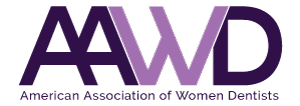 2019 AAWD BOARD OF DIRECTORS NOMINATION FORMThe nomination period for the 2019 AAWD Board of Directors is now open.
The American Association of Women Dentists is seeking candidates for the 2019 AAWD Board. You may nominate yourself or someone else using this form. Multiple nominations are permitted.AAWD board members work together to advance women in dentistry. The Nominations Committee is currently seeking candidates who will bring wisdom, effectiveness, candor, and creative thinking to the board. In choosing nominees to develop the election slate, the Nominations Committee considers candidates’ backgrounds and experiences in five areas:Contributions to dentistryStrategic planning experience Leadership experienceExperience assessing and administering financesCorporate relations experience2019 AAWD Board Member NominationNominee’s Name: ______________________________________________________________________Nominee’s Email__________________________________Phone________________________________Nominator‘s Name: ____________________________________________________________________Nominator’s Email__________________________________Phone_______________________________Resume: Please attach nominee’s current resume.(NOTE: There is a $550 travel stipend included for AAWD Board Members.)Please return this nomination form and nominee’s resume to: Evelyn Watkins, evelyn.watkins@internationalamc.com, cc: Dr. Karyl Patten: kcpatte@emory.edu, by April 23, 2018.